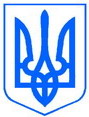 ЛЬВІВСЬКА ОБЛАСНА ДЕРЖАВНА АДМІНІСТРАЦІЯРоЗПОРЯДЖЕННЯ12 березня 2018 року	             	                                                 № 199/0/5-18Про виділення лісових ділянок для довгостроковоготимчасового користуванняВідповідно до статей 18, 20, 31, 67, 74 Лісового кодексу України, керуючись статтями 6, 39 Закону України «Про місцеві державні адміністрації», враховуючи протокол засідання комісії з питань надання в тимчасове довгострокове користування лісових ділянок від 02.03.2018 №27:Виділити Товариству з обмеженою відповідальністю «Золота Баня» у довгострокове тимчасове платне користування лісову ділянку площею 0,5 га, розташовану   в   кварталі   110,   виділи 7,1 та 7,2 Попелівського лісництва     ДП «Дрогобицьке лісове господарство» на території Новокропивницької сільської ради Дрогобицького району, терміном на 10 років для рекреаційних та культурно-оздоровчих цілей.Виділити Товариству з обмеженою відповідальністю «Дитячий заклад оздоровлення та відпочинку «Веселка» у довгострокове платне користування лісову ділянку площею 1,18 га, розташовану в кварталі 66, виділи 19 та 20 Східницького лісництва ДП «Дрогобицьке лісове господарство» на території Старокропивницької сільської ради Дрогобицького району, терміном на 10 років для рекреаційних цілей.Виділити фермерському господарству «Бач Петро Степанович» у довгострокове платне користування лісову ділянку площею 9,8 га, розташовану в кварталі 34, виділи 19, 20, 24, 25, 26, 27 Судововишнянського лісництва       ДП «Самбірське лісове господарство» на території Мостиського району, терміном на 9 років для рекреаційних цілей.Державному підприємству «Дрогобицьке лісове господарство»:4.1. Забезпечити укладення договорів про довгострокове тимчасове користування лісами у встановленому порядку із ТзОВ «Золота Баня» та ТзОВ «Дитячий заклад оздоровлення та відпочинку «Веселка».4.2. При укладенні договорів на довгострокове тимчасове користування лісами обумовити можливість дострокового розірвання договору у випадках вилучення (передачі) лісової ділянки для суспільних потреб.5. Державному підприємству «Самбірське лісове господарство»:Забезпечити укладення договору про довгострокове тимчасове користування лісами у встановленому порядку з ФГ «Бач Петро Степанович».При укладенні договору на довгострокове тимчасове користування лісами обумовити можливість дострокового розірвання договору у випадках вилучення (передачі) лісової ділянки для суспільних потреб. 6. ТзОВ «Золота Баня», ТзОВ «Дитячий заклад оздоровлення та відпочинку «Веселка», ФГ «Бач Петро Степанович»: 6.1. Протягом трьох місяців з моменту видання цього розпорядження укласти договір про довгострокове тимчасове користування лісами з постійними лісокористувачами.6.2. Забороняється зводити капітальні будівлі на лісових ділянках, переданих для довгострокового тимчасового користування.7.  Контроль за виконанням розпорядження покласти на заступника голови обласної державної адміністрації Гримак І. Я.Голова 									         О.М. Синютка